РУКОВОДИТЕЛЯМ, методистам, тренерам, специалистам по кадровому делопроизводству организаций, осуществляющих деятельность в области физической культуры и спортаУважаемые коллеги!Центр ЦФКС АНО ДПО «МИПКП»,предлагает вам 14 августа 2019 г. в 15.00принять участие в семинаре«Внедрение профессиональных стандартов в организациях, осуществляющих деятельность в области физической культуры и спорта»Курс ведёт руководитель Центра ЦФКС  АНО ДПО «МИПКП» Сорокина Елена Львовна канд. пед. наук, доцент (опыт работы в сфере «Физическая культура и спорт» более 30 лет).Целевая аудитория: тренеры, инструкторы-методисты, руководители организации (подразделения организации), специалисты по кадровому делопроизводству организаций, осуществляющих деятельность в области физической культуры и спорта.Семинар будет проходить по адресу: г. Новосибирск, ул. Добролюбова, 18/1, аудитория 2.Тел.: 285-54-66 (доб. 712), 8 (905) 953-68-86.Начало работы семинара: 14 августа 2019 г. в 15:00.Продолжительность мероприятия: 2 ч.Адрес электронной почты: science@sispp.ruФормы участия (семинар): очная (слушатель), заочная (онлайн просмотр), заочная (офлайн просмотр).Слушатели курса по его окончанию получат:Сертификат участника (стоимость 500 руб.).По дополнительному запросу – удостоверение о повышении квалификации (36 часов) в соответствии с профессиональными стандартами: «Тренер» Е/01.6)», «Инструктор-методист F/03.6», «Руководитель организации (подразделения организации), осуществляющей деятельность в области физической культуры и спорта» F/03.7» (стоимость 3500 руб.).Пакет методических материалов и универсальные алгоритмы для внедрения профессиональных стандартов. Персональную консультацию. Страница курса и образец удостоверения на сайте ЦФКС АНО ДПО «МИПКП» http://cfks.ru/Программа курсаРуководитель Центра физической культуры и спорта АНО ДПО «МИПКП»: Сорокина Елена Львовна – кандидат педагогических наук, доцентТел.: 8-913-202-06-03Если у Вас возникли вопросы, задайте их специалистам.Тел.: 8-961-218-94-03Адрес электронной почты: institute@sispp.ruЦентр ЦФКС АНО ДПО «МИПКП»: http://cfks.ru/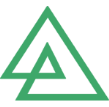 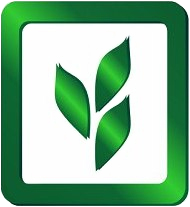 ЦФКС АНО ДПО «МИПКП»АНО ДПО «СИПППИСР»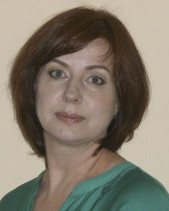 Кратко об авторе курса:Сорокина Елена Львовна канд. пед. наук, доцент, опыт работы в сфере ФКиС 30 лет Является научным редактором сборников Международной научно-практической конференции «Наука и социум» (РИНЦ), Всероссийской научно-практической конференции «Перспективные научно-практические исследования»2007 г. – защита диссертационного исследования по специальности 13.00.08 – Теория и методика профессионального образования2010 г. – присвоено ученое звание доцентаОпыт работы в системе высшего образования – 30 лет2010–2019 гг. 3 Больших золотых, Малая золотая медаль, 2 Серебряных медали конкурса «ЗОЛОТАЯ МЕДАЛЬ ITE» («УчСиб», «ITE Сибирь», г. Новосибирск) за инновационные образовательные проекты.Автор более 70  научных публикаций,  из них 10 учебно-методических работ.СеминарПК 36 часов (по запросу)КонсультированиеДополнительные материалыПродолжительность семинара 2 часаОбщий объём курса составляет 36 часов с выдачей сертификата о повышении квалификацииОБРАЗЕЦВсе слушатели смогут проконсультироваться по вопросам внедрения профессиональных стандартовСлушателям будут отправлены дополнительные материалы и универсальные алгоритмы